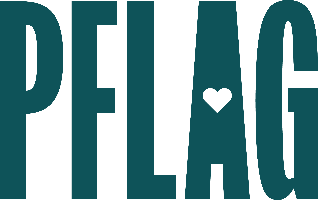 Below is starter language for your learning session invitation. Feel free to personalize as needed to make it engaging for your audience! Need logos? Check out PFLAG’s brand guide and access logo downloads online.Don’t Know Much About LGBTQ+ History? The Ultimate LGBTQ+ History and Culture ExtravaganzaStonewall. Rainbow flags. Pink triangles. Lavender lambdas. Pink, blue, and white banners. Pride parades. Disco. Fire Island, WeHo, and Boy’s Town. Harvey, Audre, Marsha, Sylvester, and even Gaga. What does it all mean? And why is it important for us to know and preserve?You’re invited to participate in a learning session that will help you learn more about the vibrant, diverse, and determined LGBTQ+ community throughout history. Sponsored by [ERG NAME} and presented by Straight for Equality (a program of PFLAG National) you’ll have a chance to: Investigate how far back in our shared history LGBTQ+ organizing and advocacy goes; Learn more about the people, places, signs, and symbols that are commonly associated with LGBTQ+ culture in the US;Have some fun as we discuss the long-term and ongoing influence the LGBTQ+ community has had, and continues to have, on popular culture; andGet some great insight into how the larger story about LGBTQ+ history and culture impact the conversations about diversity, equity, and inclusion in the workplace today.All participants will receive access to amazing, easy to access, online resources to encourage continued learning!Event Details:Date + TimeLocationContact PersonAdditional information (e.g. lunch is provided, please RSVP, etc.)